This agreement (registration) is to be submitted together with a work schedule 
(max. 2 DIN A4 pages) in accordance along with the PhD regulations §3.Proposal for doctoral coursesIt is possible for the courses to be applied for in stages (i.e. partial selection of courses), with a minimum of 20 ECTS credits. It is possible to choose more than 20 ECTS credits; this will be binding following approval.I hereby confirm that I have not completed any of the above listed or equivalent courses. Otherwise the approval shall be suspended and replaced by an amended curriculum._______________________________Date/Signature of doctoral student__________________________________		__________________________________      Date/Signature of supervisor	     Date/Signature of department head,	Stellungnahme der Programmbegleitung Genehmigung wird entsprechend der Anmeldung empfohlen folgender Einwand besteht:	                                                       __________________________________________________________________________________________________________________________________________________________________________________________________________________________ __________________________________________							Datum, Unterschrift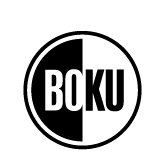                                                                                                                                                   Students- Number                                                                                                 Number of study1. Registration of the doctoral project  International Graduate School in Bionanotechnology (IGS-BioNanoTech)International Graduate School in Bionanotechnology (IGS-BioNanoTech)First and last name, academic degrees:      First and last name, academic degrees:      Address:      Address:      Phone:      Phone:      Supervisor, with full teaching authorization (veni docendi):      Supervisor, with full teaching authorization (veni docendi):      Advisory team:      The advisory team must include at least 2 individuals with full teaching authorization who have assessed the progress of the dissertation at least once a year. At least one advisory team member must be employed by BOKU and one by Nanyang Technological University (NTU). As well as the appointed supervisor, the advisory team members have to collectively monitor the doctoral student’s progress. The doctoral students will be required to present the results of their work at the annual meeting. All findings will be protocoled and all members of the advisory team need to sign this protocol. This protocol is to be submitted along with all other documents and the completed dissertation. The university recognises (target agreement) the advisory team’s (public) doctorate procedure. The university recognises (target agreement) the supervisory team’s (public) doctorate procedure.Advisory team:      The advisory team must include at least 2 individuals with full teaching authorization who have assessed the progress of the dissertation at least once a year. At least one advisory team member must be employed by BOKU and one by Nanyang Technological University (NTU). As well as the appointed supervisor, the advisory team members have to collectively monitor the doctoral student’s progress. The doctoral students will be required to present the results of their work at the annual meeting. All findings will be protocoled and all members of the advisory team need to sign this protocol. This protocol is to be submitted along with all other documents and the completed dissertation. The university recognises (target agreement) the advisory team’s (public) doctorate procedure. The university recognises (target agreement) the supervisory team’s (public) doctorate procedure.Dissertation topic (title):      The dissertation topic (joint proposal of supervisor and student; the dissertation will be in English);Dissertation topic (title):      The dissertation topic (joint proposal of supervisor and student; the dissertation will be in English);Subject of dissertation topic (more comprehensive than one course):      Subject of dissertation topic (more comprehensive than one course):      course numberCourse instructorType of course (lecture,..)Course titleECTS